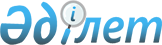 О внесении изменений в постановление Правительства Республики Казахстан от 23 апреля 2004 года № 460 "О запрете рубок главного пользования в хвойных и саксауловых насаждениях на участках государственного лесного фонда и мерах по их сохранению"
					
			Утративший силу
			
			
		
					Постановление Правительства Республики Казахстан от 9 августа 2013 года № 815. Утратило силу постановлением Правительства Республики Казахстан от 30 января 2016 года № 43      Сноска. Утратило силу постановлением Правительства РК от 30.01.2016 № 43 (вводится в действие по истечении десяти календарных дней после дня его первого официального опубликования).      Правительство Республики Казахстан ПОСТАНОВЛЯЕТ:



      1. Внести в постановление Правительства Республики Казахстан от 23 апреля 2004 года № 460 «О запрете рубок главного пользования в хвойных и саксауловых насаждениях на участках государственного лесного фонда и мерах по их сохранению» (САПП Республики Казахстан, 2004 г., № 19, ст. 239) следующие изменения:



      пункт 1 изложить в следующей редакции:

      «1. Запретить:

      1) рубки главного пользования в хвойных насаждениях на участках государственного лесного фонда Республики Казахстан до 31 декабря 2013 года;

      2) все виды рубок в саксауловых насаждениях на участках государственного лесного фонда Республики Казахстан до 31 декабря 2018 года.»;



      подпункт 3) пункта 2 изложить в следующей редакции:

      «3) представлять ежегодно к 10 июня и 10 января в Комитет лесного и охотничьего хозяйства Министерства охраны окружающей среды Республики Казахстан информацию о принятых мерах по охране лесов от незаконных порубок и плантационном выращивании древесных и кустарниковых пород.»;



      абзац первый пункта 3 изложить в следующей редакции:

      «3. Комитету лесного и охотничьего хозяйства Министерства охраны окружающей среды Республики Казахстан:»; 



      пункт 5 изложить в следующей редакции:

      «5. Контроль за исполнением настоящего постановления возложить на Министра охраны окружающей среды Республики Казахстан Каппарова Н. Д.».



      2. Настоящее постановление вводится в действие по истечении десяти календарных дней со дня первого официального опубликования.      Премьер-Министр

      Республики Казахстан                       С. Ахметов
					© 2012. РГП на ПХВ «Институт законодательства и правовой информации Республики Казахстан» Министерства юстиции Республики Казахстан
				